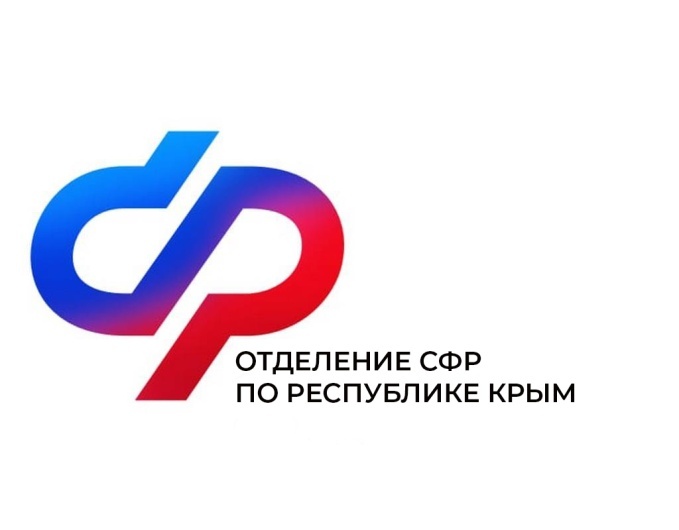 План мероприятий Центра общения старшего поколения в г. Сакина май 2024 года№Наименование мероприятияДата проведения1Встреча с психологом.6 маяв 10:00 2Гимнастика с элементами танца Зумба.Компьютерная грамотность для начинающих.Литературно-музыкальная композиция. Песни опаленные войной.7 маяв 9:00  в 11:00в 16:003Уроки рукоделия (вязание крючком).8 маяв 11:30 4Встреча с психологом.Встреча учащихся школы с ЛИТО «Сакские родники».13 маяв 10:00 в 11:005Гимнастика с элементами танца Зумба.Компьютерная грамотность для начинающих.14 маяв 9:00в 11:006Уроки рукоделия (вязание крючком).15 маяв 11:307Экскурсия.20 маяв 10:008Гимнастика с элементами танца Зумба.Компьютерная грамотность для начинающих.21 маяв 9:00в 11:009Уроки рукоделия (вязание крючком).22 маяв 11:3010Встреча с психологом.Литературная встреча с поэтами г. Саки.27 маяв 10:00в 11:0011Гимнастика с элементами танца Зумба.Компьютерная грамотность для начинающих.28 маяв 9:00в 11:0012Уроки рукоделия (вязание крючком)29 маяв 11:3013День именинника30 маяв 15:00